Конспект итогового занятияпо познавательному развитию (подготовительная группа) по теме «С математикой -  в космический полет»Обучающие задачи:- закрепить знания решать и придумывать задачи на нахождения целого (со знаком +);- формировать понятия – условие задачи, вопрос, решение, ответ;-учить детей давать полные, распространенные ответы на вопросы воспитателя;- закреплять умение решать арифметические действия на сложение и вычитание в пределах 10;- ориентироваться на листе бумаги относительно себя, определять левую и правую руку на изображении; - закреплять умение сравнивать группы предметов с цифрой;  - закрепить знания о геометрических фигурах;- закреплять умение различать понятия: выше-ниже, шире - уже, длиннее - короче, толще – тоньше, старше – младше.Развивающие задачи:- развивать смекалку, зрительную память, воображение;- способствовать формированию мыслительных операций, развитию речи, умению аргументировать свои высказывания.Воспитательные задачи:-воспитывать самостоятельность, умение понимать учебную задачу и выполнять её самостоятельно;- воспитывать интерес к математическим занятиям.Интеграция ОО: «Познавательное развитие», «Физическое развитие», «Речевое развитие», «Художественно-эстетическое развитие».Предварительная работа с детьми:-отгадывание загадок, решение логических задач, решение простых арифметических задач, индивидуальные занятия.Методические приемы:Игровой (использование сюрпризных моментов).Наглядный (использование иллюстрации).Поощрение, анализ занятия.Демонстрационный материал: схема, модель для составления арифметических задач.Раздаточный материал: карточки с заданиями, математический наборы, карандаши, геометрические фигуры, для конструирования ракеты.Ход занятияВоспитатель: Ребята, к нам на занятие пришли гости, поэтому давайте постараемся быть внимательными и хорошо отвечать на вопросы. А теперь красиво сели, ножки поставили вместе, спинка прямая.    - Ребята, сегодня, когда я пришла в д/сад, то увидела на столе письмо из планеты математики, а написал нам его «0».     В письме говорится о том, что на планете Математики произошло большое несчастье. На её жителей напали злые роботы и их могут спасти дети, умеющие хорошо считать, решать задачи, сравнивать, умные, находчивые и внимательные. Ноль просит нас помочь им изгнать из своей страны злых роботов.     Вы согласны отправиться в путешествие и помочь жителям этой  планеты?     Не боитесь роботов?     Тогда отправляемся в путь.     Но попасть на эту планету можно лишь, став невидимыми для роботов, для этого нужно выполнить правильно первое задание, которое приготовил для нас 0.Перед вами листок бумаги, а на ней цифры. Соединив цифры по порядку, мы узнаем, на чем мы с вами полетим.5                                                    4                               62	3	7	8        12	              111	13	10	9Так на чем мы с вами полетим? Полетим на ракете-Ну вот, заняли свои места, сели удобнее, пристегнули ремни. Но чтобы поднялась наша ракета, нам надо правильно нажать нужные кнопки от 1до 10.В.: Мы полетели. А пока летим, чтобы не было скучно, я загадаю вам интересные математические загадки-задачки. Слушайте внимательно и отгадывайте.У бабушки Даши внучка МашаКот Пушок, собака ДружокСколько у бабушки внуков? (1 внучка)***Бородатый дядя ПетяЛовит рыбу на рассвете.Он поймал трех карасей,Двух лещей и двух гусей.И до вечера считал,Сколько ж рыбы он поймал? (3+2=5 рыб)****Четыре спелых грушиНа веточке качалосьДве груши снял Павлуша,А сколько груш осталось? (4-2=2 груши)***Пять цветочков у Наташи,И еще два дал ей СашаКто тут сможет посчитать,Сколько будет два и  пять?(2+5=7 цветов).-Вот мы и не заметили, как быстро долетели. Посмотрите, какие-то странные задачки. 0 просит нас, их решить. Задачки то заколдованные, зашифрованные. Какие-то схемы, модели. Это наверно роботов рук дело. Можно ли по этим схемам придумать задачки? Прежде чем вы составите задачки, давайте вспомним:   Из каких частей состоит задача (условие, вопрос, решение, ответ).Если в вопросе есть слово «осталось», то какой арифметический знак нужно поставить?(«-»)Если в вопросе есть слово «стало», то какой арифметический знак нужно поставить? («+») Рассмотрим картинку. Что изображено на картинке?Д.: На картинке нарисовано 4 гриба съедобных и 1 не съедобный гриб – мухомор. В: Составьте задачу.Д.: На поляне росло 4 гриба съедобных и 1 не съедобный гриб – мухомор. Сколько на поляне росло грибов?В: Ребята, давайте эту задачу разберем по схеме. Что нам известно?Д.: Нам известна первая часть 4 гриба съедобных  и вторая часть -  1 не съедобный гриб – мухомор. Нужно найти целое.В.: Как найдем целое?Д.: Чтобы найти целое нужно сложить части. 4+1=5 грибов.- Молодцы справились с заданием.«Цветочная поляна»В.: А вот и цветочная поляна, куда направила нас 0. Роботы успели и здесь побывать,  они прогнали всех насекомых из своих домиков и теперь они не могут вернуться к себе  домой. Чтобы  они опять вернулись в свои домики нам нужно правильно решить примеры./На доске вывешиваются 5 цветов, на которых прикреплены цифры.На столе лежат бабочки-коробочки на них примеры. Решив пример, они на цветочке находят ответ, и прикрепляют бабочку-коробочку к цветку/4+4=85-3=26+4=108-3=5                    7-1=6Мы справились и  с этим заданием, поэтому отправляемся дальше.«Состав числа 9»На столе лежат карточки с цифрами, дети подходят и берут по одной карточке.Воспитатель просит детей, у которых на карточке цифра 6 и больше неё стать справа от него, а цифры меньше 6 стать слева (поверяется правильность выполнения задания вместе с детьми).Затем воспитатель показывает цифру 9 и сообщает детям, что они должны образовать пары из своих цифр, чтобы в сумме получилась цифра 9.Дети, которые правильно найдут свои пары и станут невидимыми и смогут продолжить путешествие по этой планете.Дети организуют пары, делая шаг, вперед называют цифры: 6 и 3	7 и 25 и 4	8 и 1Молодцы все справились с этим заданием, а теперь нужно отдохнуть для того, чтобы отправиться дальше, спасать жителей планеты Математики.Физ. минутка называется «Неделя»В понедельник я купался (изображаем плавание)А во вторник рисовал (изображаем рисование)В среду долго умывался, (умываемся)А в четверг в футбол играл (бег на месте)В пятницу я прыгал, бегал (прыгаем)Очень долго танцевал, (кружимся на месте)А в субботу, воскресенье,  (хлопки в ладоши)Целый день я отдыхал, (дети садятся на корточки, ручки по щечку - засыпают).Дети садятсяВ.: Ребята, сейчас вы должны сосредоточиться и быть внимательными, нас ждет очень трудное задание, после выполнения, которого погибнет много роботов.«Сравнение группы предметов с цифрой»На столе у каждого ребенка лежит листок с заданием. Воспитатель предлагает сравнить группу предметов с цифрой и поставить соответствующий знак неравенства. Дети задание выполняют самостоятельно, а по окончании работы детьми, вывешивается проверочный листок. Дети сверяют задание, исправляют ошибки, объясняя их.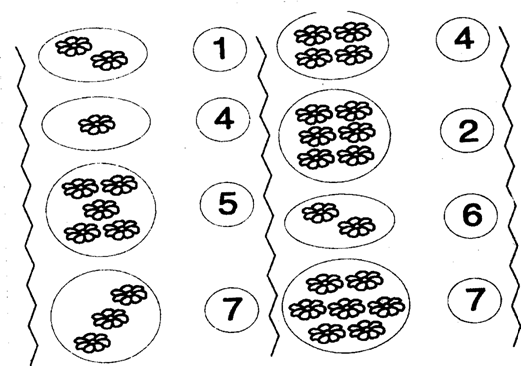 В.: Математический диктант. Возьмите листочек бумаги и карандаш в руки.В левом верхнем углу нарисуем квадрат.В правом нижнем углу овал.В левом нижнем углу прямоугольник.В правом верхнем углу круг.А посредине треугольник.Проверка заданияМолодцы ребята, выполнили все задания правильно, и я думаю, что мы с вами помогли жителям справиться с роботами и уничтожить их.Но чтобы вернуться в дет.сад мы опять должны стать видимыми, а для этого нам нужно ответить на несколько вопросов. «Умственная разминка»- Какое сейчас время года?- Сегодня четверг, а завтра?- Если линейка длиннее карандаша, то карандаш…?-Если стол выше стула, то стул…?-Если дорога шире тропинки, то тропинка?- Сколько месяцев в году?- Назовите зимние месяцы.- Сколько ушей у трех мышей?- Сколько концов у двух палок?- Если сестра старше брата, то брат…? - Но на чём, же мы с вами долетим обратно?Нам нужно срочно построить самолет, из геометрических фигур (по схеме).Пальчиковая гимнастика "Луноход"Посмотрите, луноходПо Луне легко идет.Он шагает очень важно,В нем сидит герой отважный.Дети ставят на стол подушечки пальцев обеих рук, переносят на руки часть веса, а затем как бы шагают по очереди правой и левой рукой. Повторяют четверостишие несколько раз.Опять берем старт. Отсчитываем: 10 9 8 7 6 5 4 3 2 1 0 Пуск! Полетели!- Вот мы стали видимыми и опять вернулись в детский сад. Ребята, вы молодцы, правильно справились со всеми заданиями, помогли маленьким жителям планеты математика, я очень рада, что вы готовы в любую минуту прийти на помощь. Подведение итогов. Список литературы.1. Метлина, Л. С. Занятия по математике в детском саду: (Формирование у дошкольников элементарных математических представлений) [Текст]: пособие для воспитателя дет. cада/ Л. С. Метлина. – М.: Просвещение, 1982.-207 с.2. Новикова В. П. Математика в детском саду. Средний дошкольный возраст. [Текст] : В. П. Новикова. – М.: Мозаика – Синтез, 2003 – 104 с.3. Образцов П. А. Мы растем: стихи, рассказы, загадки/ составитель Е. П. Березина. – Сыктывкар: Анбур, 2012 – 176 с.